1.0 AMAÇ: Hastanedeki akılcı ilaç kullanımına yönelik uygulamaların belirlenmesi.2.0 KAPSAM: Hastalara verilecek ilaç tedavilerinin uygunluğunu, bunun kontrolü için kurulan Akılcı ilaç kullanımı sorumlu ekibinin görevlerini kapsamaktadır.TANIMLAR:Akılcı ilaç kullanımı( Rasyonel Farmakoterapi) : Hastaların klinik ihtiyaçlarına uygun, bireysel özelliklerini karşılar dozda, gerekli zaman süresince kendileri ve içinde yaşadıkları toplumun ödeyebileceği maliyette ilaç kullanımıdır.4.0 SORUMLULAR:Akılcı ilaç Kullanımı sorumlusu Akılcı ilaç ekibi üyeleri HekimlerHemşirelerAkılcı İlaç Kullanımı Sorumlu Ekibin Görev tanımı:Hastanemiz için akılcı ilaç kullanımı ile ilgili politikaları belirlemek.Akılcı ilaç kullanımı ile ilgili hastane içinde çalışmalar planlamak ve uygulamak.Hekim ve Personele bu konuda eğitim planlamak ve uygulamak.Yatan hastalara konu ile ilgili eğitim verilmesini sağlamak.Hekimler:Hastaya doğru tanının konulmasıTedavi amaçlarının belirlenmesiDeğişik seçenekler içerisinden etkinliği kanıtlanmış güvenilir tedavinin seçilmesiUygun bir reçete yazılmasıHastaya açık bilgiler ve talimatlar vererek tedaviye başlanmasıTedavinin sonuçlarının izlenmesi ve değerlendirilmesinden sorumludurlar.Hemşireler:Hekim  tarafından  verilen  ilaç  tedavilerinde  hastaların    takibini  yaparak	ilaç  etkinliğinin  rapor edilmesindenGüvenli ilaç kullanımı konusunda hastaların  yatış süresince bilgilendirilmesinden ,Tedavi süresince hekimle iletişim halinde olmaktan sorumludurlar.FAALİYET AKIŞI:Hekim tarafından hastanın sorunu tanımlanmalı, en iyi şekilde anamnez alınmalı ve tedavi amaçları belirlenmelidir.( ilacın hasta için etkinliği, güvenliliği, uygunluğu ve maliyeti)Hekim tarafından ilaç tedavisinin gerekli olup olmadığına karar verilmelidir.Hastanın kullandığı diğer ilaçlar ve alışkanlıklar sorgulanmalıdır.Hastanın tedaviye uyumunu arttırmak için ilaç tedavisi basitleştirilmeli, hastaya uygun formlar verilmelidir.Hastaya ve yakınına ilaç ve kullanımı hakkında yeterli ve anlaşılır bilgiler verilmelidir. Anlaşılması  kolay bir reçete düzenlenmeli, hasta yakınının da ilaç kullanımını denetlemesi sağlanmalıdır.Tedavinin etkinliği takip edilmeli duruma göre doz artımı veya tedavinin sonlandırılmasına karar verilmelidir.Hastaların yatarak tedavisinde hastaya hekim tarafından uygulanacak ilaç tedavisi hakkında bilgi verilmeli ve bu bilgi hemşiresi tarafından pekiştirilmelidir.Hemşireler tarafından yapılan tedavi takiplerinde İlaç Order Etme ve Uygulama, Sözel Order Alma, Advers Etki, Sözel Order Alma, Yüksek riskli İlaçların Yönetimi ve Güvenli İlaç Kullanımı prosedürlerine göre hareket edilmelidir.İLGİLİ DOKÜMANLAR:T.C Sağlık Bakanlığı İlaç Ve Eczacılık Genel Müdürlüğü, Nün 29/04/2011 Tarihli Akılcı İlaç Kullanımı İle İlgili Resmi YazısıHKS Akılcı İlaç Kullanım Kılavuzu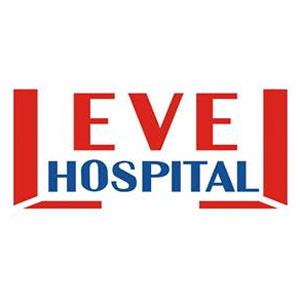 AKILCI İLAÇ KULLANIM PROSEDÜRÜDÖKÜMAN KODUİY.PR.04AKILCI İLAÇ KULLANIM PROSEDÜRÜYAYIN TARİHİ17.08.2016AKILCI İLAÇ KULLANIM PROSEDÜRÜREVİZYON TARİHİ02.08.2017AKILCI İLAÇ KULLANIM PROSEDÜRÜREVİZYON NO01AKILCI İLAÇ KULLANIM PROSEDÜRÜSAYFA1/2AKILCI İLAÇ KULLANIM PROSEDÜRÜDÖKÜMAN KODUİY.PR.04AKILCI İLAÇ KULLANIM PROSEDÜRÜYAYIN TARİHİ17.08.2016AKILCI İLAÇ KULLANIM PROSEDÜRÜREVİZYON TARİHİ02.08.2017AKILCI İLAÇ KULLANIM PROSEDÜRÜREVİZYON NO01AKILCI İLAÇ KULLANIM PROSEDÜRÜSAYFA2/2HAZIRLAYANKONTROL EDENONAYLAYANECZANE SORUMLUSUPERFORMANS VE KALİTE BİRİMİBAŞHEKİM